HỘI THẢO KHOA HỌCTHỰC TRẠNG GIẢNG DẠY CÁC MÔN LÝ LUẬN CHÍNH TRỊ THEO CHƯƠNG TRÌNH MỚI Ở CÁC TRƯỜNG ĐẠI HỌC VÀ CAO ĐẲNG HIỆN NAY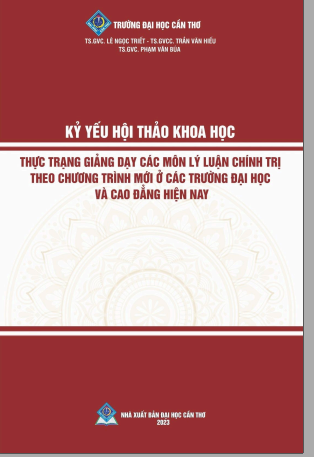 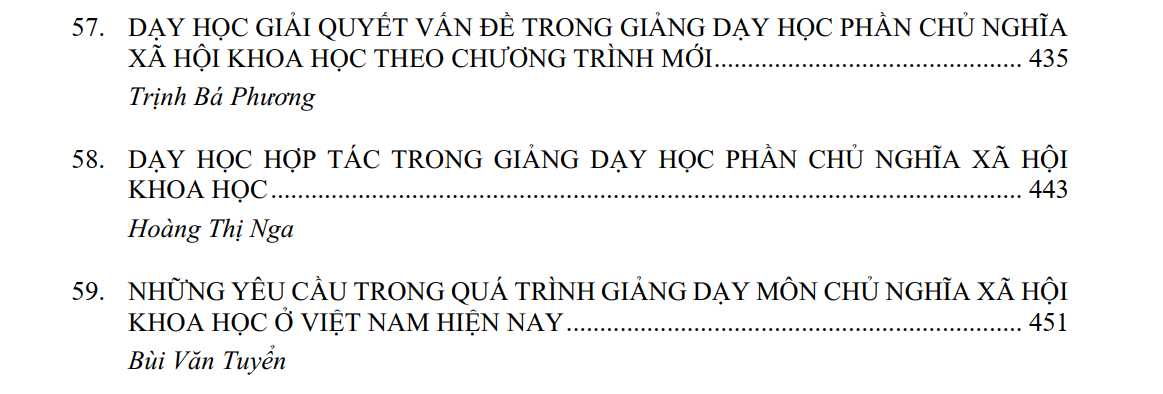 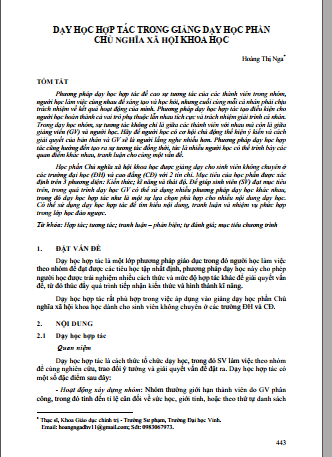 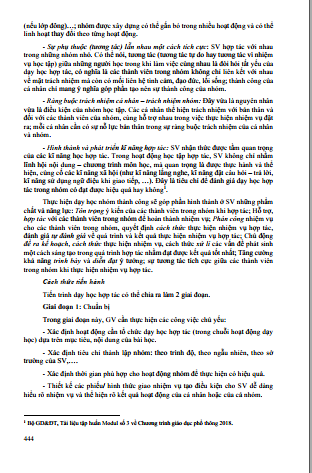 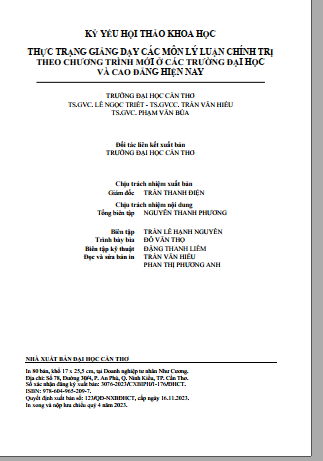 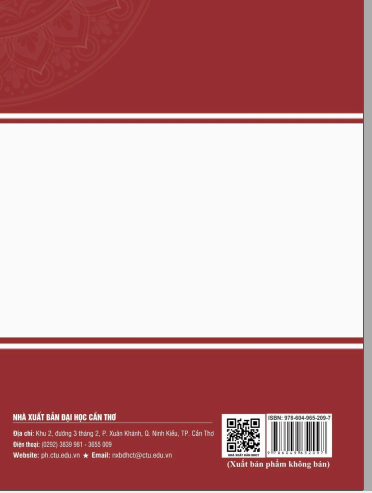 